Lesson 14: Estimation ExplorationLet’s create an Estimation Exploration activity.Warm-up: Estimation Exploration: Fractional MeasurementWhat is the length of this earthworm?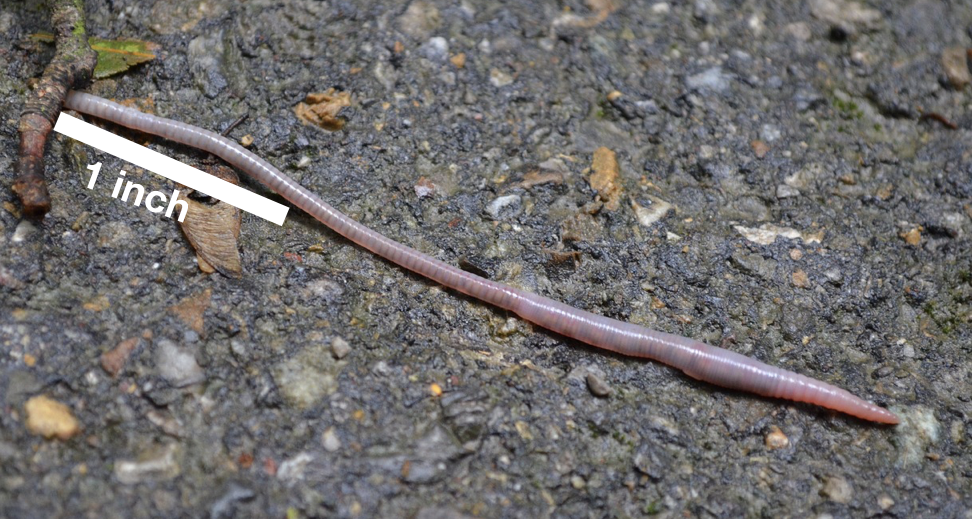 Record an estimate that is:14.1: Design Your Estimation ExplorationFind an object or an image that would make an interesting estimation problem. Write a question that would encourage others to answer with a length estimated to the nearest half or fourth of an inch.Think about possible estimates others might make for the length of the object or image.Record an estimate that is:Measure the length of the object or image to make sure your estimates make sense. If needed, revise your estimates.14.2: Facilitate Your Estimation ExplorationDisplay your image for your classmates.Ask them, “What is an estimate that’s too high? Too low? About right?”Give them a minute of quiet think time.Give them a minute to discuss together.Ask them to share their estimates.Record their ideas.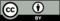 © CC BY 2021 Illustrative Mathematics®too lowabout righttoo hightoo lowabout righttoo high